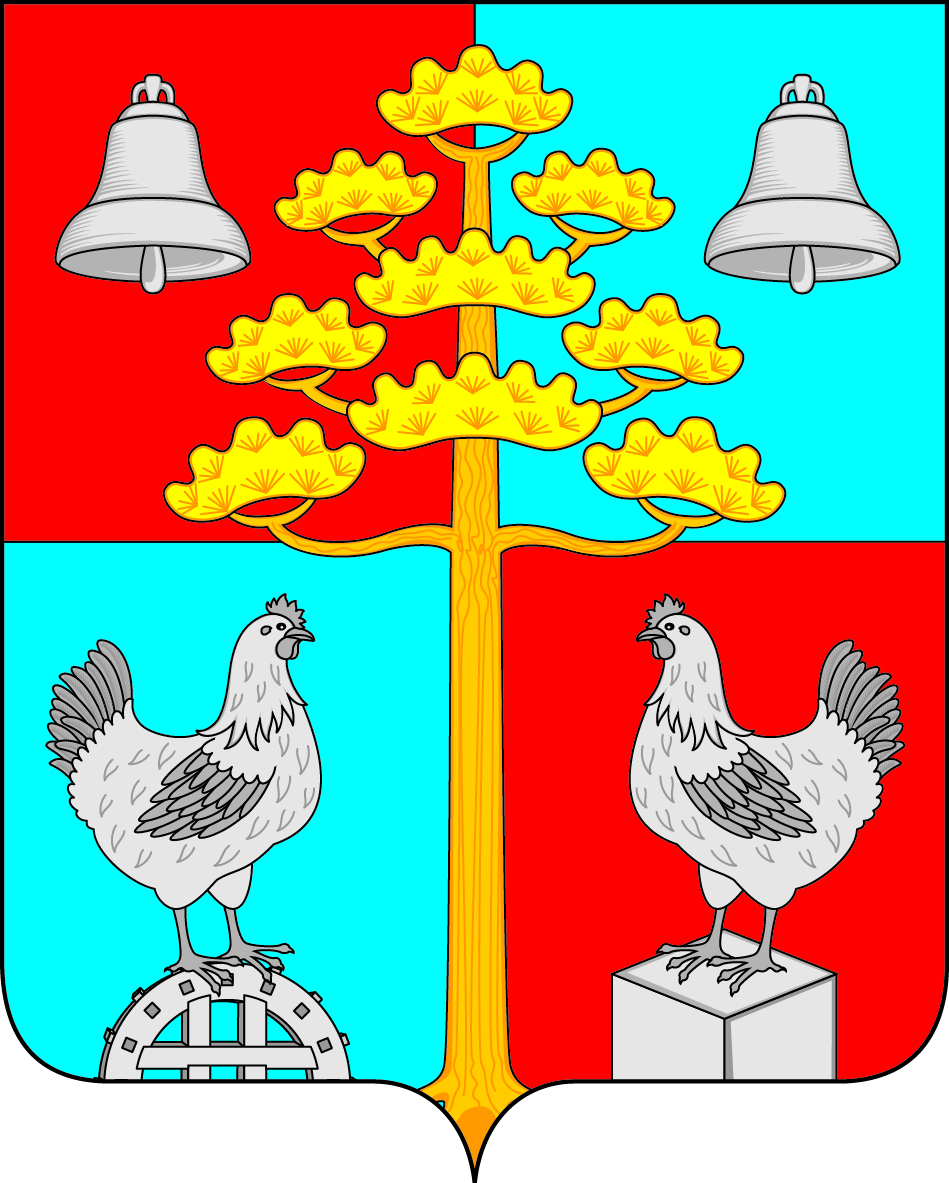 Российская ФедерацияИркутская областьУсольский районДУМА
СЕЛЬСКОГО ПОСЕЛЕНИЯ
СОСНОВСКОГО
МУНИЦИПАЛЬНОГО ОБРАЗОВАНИЯРЕШЕНИЕОт   24.11.2016г                                                                                 №   388с.Сосновка«О налоге на имущество физических лиц»     Руководствуясь п. 1 ст. 4, ст.5, п.4 ст.12, ст.ст.15,17, главой 32 «Налог на имущество физических лиц» Налогового кодекса РФ, ст.ст.14,17,35 Федерального закона от 06.10.2003 № 131-ФЗ «Об общих принципах организации местного самоуправления в Российской Федерации» ст.ст. 31, 46 Устава Сосновского муниципального образования, Дума сельского поселения Сосновского муниципального образования,РЕШИЛА:Установить и ввести в действие на территории Сосновского муниципального образования налог на имущество физических лиц (далее – налог).  2. Установить следующие ставки налога на имущество физических лиц в зависимости  от суммарной инвентаризационной стоимости объектов налогообложения, умноженной на коэффициент - дефлятор (с учетом доли налогоплательщика в праве общей собственности на каждый из таких объектов):     3. Налог на имущество физических лиц уплачивается в порядке и сроки, установленные ст. 409 Налогового кодекса РФ.         4. От уплаты налога на имущество освобождаются:4.1. Физические лица, установленные статьей 407 Налогового кодекса Российской Федерации.     5. Налогоплательщики, имеющие право на налоговую льготу, представляют заявление о представлении льготы и документы, подтверждающие право налогоплательщика на налоговую льготу, в налоговый орган по своему выбору до 1 ноября года, являющегося налоговым периодом, начиная с которого в отношении указанных объектов применяется налоговая льгота.           Дополнительно к заявлению о предоставлении льготы заполняется отдельное Уведомление о выбранных объектах налогообложения, в отношении которых предоставляется налоговая льгота, по форме, утвержденной приказом ФНС России от 13.07.2015 г № ММВ-7-11/280@. В случае не предоставления  налогоплательщиком такого Уведомления налоговая льгота предоставляется в отношении одного объекта налогообложения каждого вида с максимальной исчисленной суммой налога на имущество физических лиц.   6.   С момента вступления в силу настоящего решения считать утратившим силу решение Думы  Сосновского муниципального образования  от 26.11.2015 года  № 349 «О налоге на имущество физических лиц».     7.  Опубликовать настоящее решение в средствах массовой информации в газете «Сосновский вестник» и разместить на официальном сайте администрации сельского поселения Сосновского муниципального образования в  срок до 01.12.2016г.      8.   Настоящее решение вступает в силу не ранее чем по истечении одного месяца со дня его официального опубликования и не ранее 1 января 2017 года.     9.   В течение 5 дней с момента принятия направить настоящее решение в Межрайонную ИФНС России № 18 по Иркутской области.Глава администрации Сосновского муниципального образования                                                    В.Г.УстиновСуммарная инвентаризационная стоимость объектов налогообложения, умноженная на коэффициент - дефлятор (с учетом доли налогоплательщика в праве общей собственности на каждый из таких объектов)Ставка налогаДо 300 000 рублей (включительно) 0,1 процент Свыше 300 000 рублей до 500 000 рублей (включительно) 0,2 процента Свыше 500 000 рублей0,32 процента 